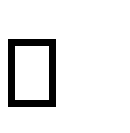 АНКЕТАдля выявления компетенций наставника – педагога/работодателя ФИО педагога/работодателя  Черницына Светлана Владимировна			 Место работы  МОУ СОШ №4		 Должность  учитель	Стаж  24 года	СамоанализРекомендовано:Форма наставничества  Учитель-учитель		 Программа наставничества  «Вместе  к успеху »-разносторонняя поддержка для успешного закрепления на месте работы молодого специалиста, повышение его профессионального потенциала и уровня			 Обучение  	Другое			 Дата	Ответственное лицо 		подпись/ФИО/должность№п\пВопросОтвет1Есть ли опыт работы вкачестве наставника?Да;Нет.2Почему	Вы	решили стать наставником?Хочу быть полезным;Хочу, чтобы кто-то не совершал мои ошибки;Хочу, чтобы мой авторитет признавали;Хочу научиться общаться с молодым поколением;Хочу развить свое мышление, общаясь с молодым поколением;Другое	.3Какие у вас есть качества, навыки или другие характеристики, способные принести пользу молодежи?Умение планировать;Умение взаимодействовать/сотрудничать;Умение адаптироваться;Умение работать самостоятельно;Умение анализировать;	Знание предмета/опыт работы;Другое	.4Готовы ли вы взять на себя	обязательство участвовать в программе наставничества				с момента		вашего прикрепления				к наставляемому		до	еезавершения?Да;Нет.5Сколько		времени	в неделю	вы	готовы уделять наставничеству?Не более 1 часа;1-2 часа;	2-3 часа;Более 3 часов;Другое	.6Вы готовы регулярно и открыто общаться с куратором программы, ежемесячнопредоставлятьинформацию о вашейнаставническойДа;Нет.деятельности, а также получать	отзывы относительно вашего участия в программенаставничества?7В	каких обучающих мероприятиях в рамках программы наставничества	вы готовы	принимать участие?В очных семинарах/лекциях/конференциях;В дистанционных семинарах/лекциях/конференциях;В очных курсах повышения квалификации;В дистанционных курсах повышения квалификации;В очных курсах переподготовки;В дистанционных курсах переподготовки;Другое	.В очных семинарах/лекциях/конференциях;В дистанционных семинарах/лекциях/конференциях;В очных курсах повышения квалификации;В дистанционных курсах повышения квалификации;В очных курсах переподготовки;В дистанционных курсах переподготовки;Другое	.8Готовы ли вы работать с людьми группы риска и ОВЗ?ДаНетЗатрудняюсь ответитьПри необходимости, даДаНетЗатрудняюсь ответитьПри необходимости, да9В	чем	Вы	видитеВ эффективном выполнении конкретныхкрезультатыпоручений наставляемым;осуществления	Вами наставничества?В положительной мотивации наставляемого учебе/работе;	В саморазвитии;В осознанности;В личной продуктивностиВ самоопределении;В самостоятельности наставляемого;	Другое 	.10Какиминижеперечисленными качествами	на	Ваш взгляд должен обладать наставник?Сопереживание;Строгость;Чувствительность;Проницательность;Авторитетность;Пунктуальность;Уважение к личности;Поощрение инициативы ;Самокритичность;Внимательность;Требовательность;Желание развиваться;Другое	.11КакимиСопереживание;нижеперечисленнымиСтрогость;качествами	на	ВашЧувствительность;взгляд Вы обладаете?Проницательность;Авторитетность;Пунктуальность;Уважение к личности;Поощрение инициативы;Самокритичность;Внимательность;Требовательность;Другое	.12Какими	качествами	наОтветственность;Ваш	взгляд	долженИсполнительность;обладать наставляемый?Дисциплинированность;Умение отстаивать собственное мнение;Внимательность;Быстрая обучаемость;Уважение к наставнику;Уверенность;Пунктуальность;Желание развиваться;Другое	.Мои сильные стороны (3-5)В каких ситуациях и каким образом онипроявляютсяСамокритичностьУмение признавать свои ошибки и нахождение способов их исправленияПунктуальность Точное выполнение распорядка рабочего дняОтветственность Выполнение поручений Мои слабые стороны (3-5)В каких ситуациях и каким образом онимогут стать позитивнымиЧувствительность Помогает лучше понимать людейУмение отстаивать собственное мнениеПовышает самооценкуСопереживание Помогает обрести друзей, близких по духу